Bu çalışma, YazarAdı Soyadı (2018) tarafından hazırlanan “…” başlıklı yüksek lisans tezinden üretilmiş olup, 17. Uluslararası XXX Sempozyumu’nda özet bildiri olarak sunulmuştur.GİRİŞMetin tek satır aralığı ile yazılmalıdır. Hizalama iki yana yasla olarak belirlenmelidir. Paragraflar arasında fazladan Enter ile boşluk bırakılmamalıdır. Paragraflar arası boşluk, paragraflardan önce 0 (sıfır) ve sonra 6 nk paragraf aralığı (boşluğu) belirlenerek ayarlanmalıdır. Metin içerisindeki atıflarda APA 7 sitili kullanılmalıdır. Doğrudan alıntılarda “çift tırnak içerisinde” alıntı yapılmalıdır ve mutlaka sayfa numarası verilmelidir. Parantez içi atıflarda ve kelimesi yerine & işareti kullanılmalıdır (Soyadı & Soyadı, 2021). Çalışmanın kuramsal ve kavramsal temeli ve çerçevesi belirlenmelidir. Alan yazın taraması yapılmalıdır. Araştırmanın önemli kavramları alan yazın atıfları ile tanımlanmalı, araştırmanın temeli oluşturulmalıdır. Araştırma ile ilgili alan yazın taraması yapılmalı, çalışmalar derinlemesine incelenerek açıklanmalıdır. Olkun (2015) bu durumu aşağıdaki gibi açıklamıştır:Eğer doğrudan alıntı 40 kelimden fazla ise soldan ve sağdan 1cm girinti ile blok açılmalıdır. Bu blok da normal bir paragraftır bu nedenle: önce sıfır (0) ve sonra 6 nk paragraf boşluğu belirlenmelidir. Blok 10 punto yazı büyüklüğünde yazılmalıdır. Alıntı sonunda atıf bilgisine yer verilmeli ve sayfa numarası ya da aralığı mutlaka yazılmalıdır, nokta atıf parantezinden sonra konulmalıdır. (s. 32)Madde işareti ve numaralandırmalarda, kelime işlemcinin otomatik olarak yaptığı girinti yerine soldan girinti 0,5cm olarak ayarlanmalıdır. Asılı girinti değeri de 0,5cm olarak belirlenmelidir. Madde işaretlerin için de paragraflardan sonra 0,6 nk boşluk bırakılmalıdır (Madde işaretleri arasında da fazladan paragraf boşluğu olmaması adına “Aynı stildeki parafların arasına boşluk ekleme” seçeneği aktif hale getirilmelidir). use of content area-specific software or technology-based instructional materials, PSTs’ use of technology (which covers developing instructional materials and using them for classroom instruction) and investigating pre-service and in-service teachers’ development of TPACK through courses which are designed based on a TPACK framework.   Çalışmanın kuramsal ve kavramsal temeli ve çerçevesi belirlenmelidir. Alan yazın taraması yapılmalıdır. Araştırmanın önemli kavramları alan yazın atıfları ile tanımlanmalı, araştırmanın temeli oluşturulmalıdır. Araştırma ile ilgili alan yazın taraması yapılmalı, çalışmalar derinlemesine incelenerek açıklanmalıdır.YÖNTEM (BİRİNCİ DÜZEY BAŞLIK)Çalışmanın yöntemine yönelik bilgi verilmelidir. Metin yine 11 punto, Cambria fontunda ve tek satır aralıklı olarak yazılmalıdır. Atıflarda APA 7 stili kullanılır. Çalışmada yöntemine yönelik bilgi verilmelidir. Metin yine 11 punto, Cambria fontunda ve tek satır aralıklı olarak yazılmalıdır. Atıflarda APA 7 stili kullanılır. Katılımcı Bilgisi (İkinci Düzey Alt Başlık)Çalışmanın yöntemine yönelik bilgi verilmelidir. Metin yine 11 punto, Cambria fontunda ve tek satır aralıklı olarak yazılmalıdır. Atıflarda APA 7 stili kullanılır. Çalışmada yöntemine yönelik bilgi verilmelidir. Metin yine 11 punto, Cambria fontunda ve tek satır aralıklı olarak yazılmalıdır. Atıflarda APA 7 stili kullanılır. Katılımcıların belirlenmesinde izlenilen yöntem (3.Düzey alt başlık) Çalışmanın yöntemine yönelik bilgi verilmelidir. Metin yine 11 punto, Cambria fontunda ve tek satır aralıklı olarak yazılmalıdır. Atıflarda APA 7 stili kullanılır. Çalışmada yöntemine yönelik bilgi verilmelidir. Metin yine 11 punto, Cambria fontunda ve tek satır aralıklı olarak yazılmalıdır. Atıflarda APA 7 stili kullanılır. Çalışmada yöntemine yönelik bilgi verilmelidir. Metin yine 11 punto, Cambria fontunda ve tek satır aralıklı olarak yazılmalıdır. Atıflarda APA 7 stili kullanılır. Çalışmada yöntemine yönelik bilgi verilmelidir. Metin yine 11 punto, Cambria fontunda ve tek satır aralıklı olarak yazılmalıdır. Atıflarda APA7 stili kullanılır.Araştırma Etiği / Research EthicsBu araştırmanın planlanmasından, uygulanmasına, verilerin toplanmasından verilerin analizine kadar olan tüm süreçte “Yükseköğretim Kurumları Bilimsel Araştırma ve Yayın Etiği Yönergesi” kapsamında uyulması belirtilen tüm kurallara uyulmuştur. Yönergenin ikinci bölümü olan “Bilimsel Araştırma ve Yayın Etiğine Aykırı Eylemler” başlığı altında belirtilen eylemlerden hiçbiri gerçekleştirilmemiştir. Bu çalışmanın yazım sürecinde bilimsel, etik ve alıntı kurallarına uyulmuş; toplanan veriler üzerinde herhangi bir tahrifat yapılmamış ve bu çalışma herhangi başka bir akademik yayın ortamına değerlendirme için gönderilmemiştir. Yöntem başlığı altındaki bu bölüm zorunludur. 2023 yılı itibariyle bu bölümde ayrıca, Olgu sunumlarında, bilgilendirilmiş gönüllü olur/onam formunun imzalatıldığına dair bilgiye makalede yer verilmelidir.Araştırma yapılan kurumdan izin belgesinin alındığı (parantez içinde tarih ve sayı numarasıyla) belirtilmelidir (MEB, Bakanlıklar vb.).Başkalarına ait ölçek, anket, fotoğrafların kullanımı için sahiplerinden izin alındığı belirtilmelidir.Kullanılan fikir ve sanat eserleri için telif hakları düzenlemelerine uyulduğu belirtilmelidir.TR-Dizin kriterleri gereği https://trdizin.gov.tr/kriterler TR Dizin Dergi Değerlendirme Kriterleri, Madde 8(2) “Etik kurul izni gerektiren araştırmalarda, izinle ilgili bilgilere (kurul adı, tarih ve sayı no) yöntem bölümünde, ayrıca makalenin ilk/son sayfalarından birinde;…” ifadesine yer verilmektedir. Bu nedenle yöntem başlığı altındaki bu bölüm zorunludur. Etik kurul izin bilgileri gerekmeyen çalışmalar için aşağıda yer alan “Etik kurul izin bilgileri” başlığı altına standart metin yazılmalıdır. Etik kurul izin bilgileri / Research ethics committee approval informationEtik değerlendirmeyi yapan kurul adı:Etik değerlendirme karar tarihi:Etik değerlendirme belgesi sayı numarası:BULGULARÇalışmanın bulgularına yer verilir. Metin yine 11 punto, Cambria fontunda ve tek satır aralıklı olarak yazılmalıdır. Atıflarda APA 7 stili kullanılır. Bulguların sunulmasında araştırma sorularının sırasının takip edilmesi önerilmektedir. Bulguların sunulmasında tartışma ve alan yazına atıf beklenilmemektedir, bu kısım bir sonraki bölüm olan tartışma ve sonuç bölümü altında yapılmalıdır. Şekil kullanımlarında şekil konumu “Metinle Aynı Hizaya” olarak seçilmelidir. Şekil ismi şekil numarası ile birlikte şeklin üstünde olmalıdır. Şekil numarası “Şekil X” Şeklinde kalın yazı tipi olarak yazılmalıdır. “Şekil X” ifadesinden önce ayrıca satır boşluğuna gerek yoktur, “Şekil X” ifadesinin paragraf aralığı önce 12 olarak belirlenmiştir. Şekil ismi bir satır alta italik olarak yazılmalıdır. Eğer şekil başka bir kaynaktan alınıyor ise mutlaka atıf sayfa numarası ile birlikte verilmelidir. Şekil adından sonra boşluk (Enter) bırakılmasına gerek yoktur, İtalik olan şekil başlığının paragraf aralığı “sonra 6” olarak hali hazırda formatlanmıştır. Tüm şekil, resim ve çizimlerin okunabilirliğinin sağlanması gerekmektedir. Metin içerisinde Şekil 1’de gösterildiği üzere ifadesindeki gibi şekilden mutlaka bahsedilmelidir. Şekil 1Tüm Kelimelerin İlk Harfi Büyük Cambria, 11 punto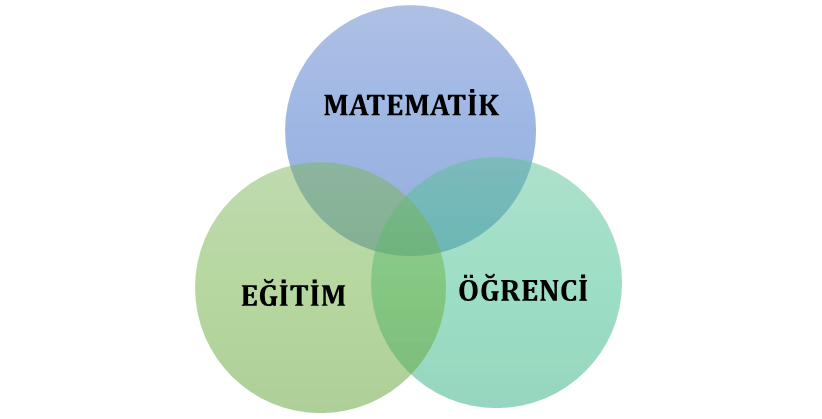 Açıklayıcı tablo ismi tablo numarası ile birlikte tablonun üstünde olmalıdır. Tablo numarası “Tablo X” şeklinde kalın yazı tipi olarak yazılmalıdır. Tablo başlığı italik olarak her kelimenin ilk harfi büyük olacak şekilde (Başlık stili) yazılmalıdır. Eğer tablo başka bir kaynaktan alınıyor ise mutlaka atıf sayfa numarası ile birlikte verilmelidir. Tablodan adından önce ayrıca satır boşluğuna gerek yoktur, “Tablo X” ifadesinin paragraf aralığı önce 12 olarak hali hazırda belirlenmiştir. Tablonun kendisinden sonra ayrıca boşluk bırakılmasına gerek yoktur. Metin içerisinde “Tablo 1’de gösterildiği üzere” gibi tablodan mutlaka bahsedilmelidir. Tablonun düzenlenmesinde APA kuralları takip edilmelidir. Dikey çizgi kullanılmamalıdır. APA stiline göre tablolarda sadece en üst başlık grubunun altında ve üstünde tablo kenarlıkları olmalı ve sadece en alt satırın alt tablo kenarlığı olmalıdır. Diğer taraftan tablonun ana yapısını bozmamak kaydı ile okunabilirliği sağlamak adına önemli alt-başlıkların sunumunda yatay çizgilere yer verilebilir. Tablo içerisindeki metin Cambria 10 punto ile yazılmalıdır.Tablo 1 Tüm Kelimelerin İlk Harfi Büyük Cambria, 11 punto, paragraf aralığı önce:0, sonra:6Not. Tablo notu var ise Cambria 10 punto ile yazılmalıdır. Paragraf aralığı sonra 0 ve bir satır boşluk (Enter)Metin içerisinde “Tablo 2’de gösterildiği üzere” gibi tablodan mutlaka bahsedilmelidir. Tablonun düzenlenmesinde APA kuralları takip edilmelidir. Dikey çizgi kullanılmamalıdır. APA stiline göre tablolarda sadece en üst başlık grubunun altında ve üstünde tablo kenarlıkları olmalı ve sadece en alt satırın alt tablo kenarlığı olmalıdır. Diğer taraftan tablonun ana yapısını bozmamak kaydı ile okunabilirliği sağlamak adına önemli alt-başlıkların sunumunda yatay çizgilere yer verilebilir. Tablo içerisindeki metin Cambria 10 punto ile yazılmalıdır.Tablo 2Tüm Kelimelerin İlk Harfi Büyük Cambria, 11 punto, paragraf aralığı önce:0, sonra:6Metin devam edebilir.TARTIŞMA ve SONUÇBulguları temel alan sonuçlar bu bölüm altında anlatılmalıdır. Alan yazın çalışmalarıyla birlikte bir tartışma gerçekleştirilmelidir. Araştırma sorularının sonuçları ve bu sonuçların alan yazın ile birlikte detaylıca irdelenmesi beklenilmektedir. Metin yine 11 punto, Cambria fontunda ve tek satır aralıklı olarak yazılmalıdır. Atıflarda APA 7 stili kullanılır. İleriki araştırmalar için önerilere, varsa uygulama için önerilere yer verilmelidir. Metin yine 11 punto, Cambria fontunda ve tek satır aralıklı olmalıdır. Bulguları temel alan sonuçlar bu bölüm altında anlatılmalıdır. Alan yazın çalışmalarıyla birlikte bir tartışma gerçekleştirilmelidir. Araştırma sorularının sonuçları ve bu sonuçların alan yazın ile birlikte detaylıca irdelenmesi beklenilmektedir. Metin yine 11 punto, Cambria fontunda ve tek satır aralıklı olarak yazılmalıdır. Atıflarda APA 7 stili kullanılır. İleriki araştırmalar için önerilere, varsa uygulama için önerilere yer verilmelidir. Metin yine 11 punto, Cambria fontunda ve tek satır aralıklı olmalıdır. Araştırmanın Sınırlılıkları / Limitations of the StudyAraştırmanın kısıtlarına mutlaka detaylıca yer verilmelidir. Metin yine 11 punto, Cambria fontunda ve tek satır aralıklı olmalıdır. Araştırmanın kısıtlarına mutlaka detaylıca yer verilmelidir. Metin yine 11 punto, Cambria fontunda ve tek satır aralıklı olmalıdır. Araştırmanın kısıtlarına mutlaka detaylıca yer verilmelidir. Metin yine 11 punto, Cambria fontunda ve tek satır aralıklı olmalıdır. Araştırmanın kısıtlarına mutlaka detaylıca yer verilmelidir. Metin yine 11 punto, Cambria fontunda ve tek satır aralıklı olmalıdır. Bu bölüm zorunludur.Destek ve Teşekkür / Acknowledgement and SupportMakalenin bir bölümünün daha önceden sunulduğu konferans vb. var ise beyan edilmelidir. Makale daha geniş kapsamlı bir araştırmanın / projenin bir bölümü ise araştırmanın ya da projenin başlığı da yazılarak beyan edilmelidir. Örneğin, bir yüksek lisans tezinin bir bölümü makale olarak gönderildi ise tezin başlığı da yazılarak beyan edilmelidir. Eğer araştırma bir kurum tarafından desteklenen bir projeden (BAP Projesi, TÜBİTAK Projesi gibi) vb. üretildi ise proje numarasına, proje adı ve projenin bitiş tarihi (proje bitmedi ise devam eden proje olduğu ifade edilerek) yazılarak beyan edilmelidir. Eğer bu kapsamda bir beyan yok ise, “Yazarlar olarak, araştırmanın gerçekleştirilmesi sürecine yönelik herhangi bir destek ya da teşekkür beyanımız bulunmamaktadır” şeklinde bir ifade yazılmalıdır. Bu bölüm zorunludur.Araştırmacıların Katkı Oranı / Statement of Contribution RateAraştırmanın birden fazla yazarı olması durumunda araştırmanın yazarlarının katkı oranları beyan edilmelidir. Farklı senaryolar için örnekler aşağıda sunulmaya çalışılmıştır. Makalenin yazarları kendi araştırma süreçlerine yönelik benzer bir metin kaleme almak zorundadırlar. Bu bölüm zorunludur.Örnek: Araştırmanın yazarları araştırmanın tüm süreçlerine eşit derecede katkı sağlamıştır. Örnek: Araştırmanın tüm süreci makalenin beyan edilen tek yazarı tarafından gerçekleştirilmiştir. Örnek: Araştırmanın birinci ve sorumlu yazarı araştırmanın planlanması, verilerinin toplanması ve analizi süreçlerine katkı sağlamış olup, araştırmanın ikinci yazarı alan yazın taraması ve tartışma ve bulgular bölümlerine katkı sağlamıştır. Örnek: Araştırmanın birinci yazarı araştırmanın tüm süreçlerini gerçekleştirmiş olup araştırmanın ikinci yazarı istatistiksel analizler ve bulguların raporlanması bölümlerine katkı sağlamıştır.Çatışma Beyanı / Declaration of Conflict of InterestYazarlar, çalışmanın herhangi bir çıkar çatışması olup olmadığını ifade etmelidir. Eğer bir çatışma beyanı yok ise “Araştırmanın yazarları olarak herhangi bir çıkar/çatışma beyanımız olmadığını ifade ederiz” şeklinde beyanda bulunulması gerekmektedir. Bu bölüm zorunludur.Ölçek İzniBu çalışma kapsamında geliştirilen “Ölçek Adına Yer veriniz” Ek. 1’de sunulmuştur. Araştırmacılar atıf vererek ölçeği, ayrıca izin süreci gerçekleştirmeden, kullanabilirler.Yayın Etiği Beyanı / Statement of Publication EthicsBu araştırmanın planlanmasından, uygulanmasına, verilerin toplanmasından verilerin analizine kadar olan tüm süreçte “Yükseköğretim Kurumları Bilimsel Araştırma ve Yayın Etiği Yönergesi” kapsamında uyulması belirtilen tüm kurallara uyulmuştur. Yönergenin ikinci bölümü olan “Bilimsel Araştırma ve Yayın Etiğine Aykırı Eylemler” başlığı altında belirtilen eylemlerden hiçbiri gerçekleştirilmemiştir. Bu bölüm zorunludur.Bu çalışmanın yazım sürecinde bilimsel, etik ve alıntı kurallarına uyulmuş; toplanan veriler üzerinde herhangi bir tahrifat yapılmamış ve bu çalışma herhangi başka bir akademik yayın ortamına değerlendirme için gönderilmemiştir. Olgu sunumlarında, bilgilendirilmiş gönüllü olur/onam formunun imzalatıldığına dair bilgiye yer verilmesi gereklidir.Etik kurul izin bilgileri Research ethics committee approval informationEtik değerlendirmeyi yapan kurul adı:Etik değerlendirme kararının tarihi:Etik değerlendirme belgesi sayı numarası:KAYNAKÇASoyadı, A., Soyadı, T., & Soyadı, Y. (2018). Çalışmanın başlığı. Dergi Adı Burada, 14(2), 123-130.Soyadı, A. G. (1998). Makale başlığı burada yer alacaktır. A. G. Soyadı & A. Soyadı (Ed.) içinde, Instructional-design theories and models (2. Baskı) (ss. 215-239). Lawrence Erlbaum.Soyadı, A. G. (2021). Doktora tez başlığı (Yayımlanmamış doktora tezi). Üniversite adı.Soyadı, A. (2009). Kitap adı burada yer alacaktır. Anı Yayıncılık.Berndt, T. J. (2002). Friendship quality and social development. Current Directions in Psychological Science, 11(2), 7-10. https://doi.org/10.1111/1467-8721.00157 Wegener, D. T., & Petty, R. E. (1994). Mood management across affective states: The hedonic contingency hypothesis. Journal of Personality and Social Psychology, 66, 1034-1048.Kernis, M. H., Cornell, D. P., Sun, C. R., Berry, A., Harlow, T., & Bach, J. S. (1993). There's more to self-esteem than whether it is high or low: The importance of stability of self-esteem. Journal of Personality and Social Psychology, 65, 1190-1204.Brownlie, D. (2007). Toward effective poster presentations: An annotated bibliography. European Journal of Marketing, 41, 1245-1283. https://doi.org/10.1108/03090560710821161 Wooldridge, M.B., & Shapka, J. (2012). Playing with technology: Mother-toddler interaction scores lower during play with electronic toys. Journal of Applied Developmental Psychology, 33(5), 211-218. http://doi.org/10.1016/j.appdev.2012.05.005 Kenneth, I. A. (2000). A Buddhist response to the nature of human rights. Journal of Buddhist Ethics, 8(3). http://www.cac.psu.edu/jbe/twocont.html Johnson, B., & Christensen, L. (2004). Educational research: Quantitative, qualitative, and mixed approaches (2. Baskı). Pearson Education.APA 7 standardı için https://owl.purdue.edu/owl/research_and_citation/apa_style/apa_formatting_and_style_guide/general_format.html adresi başvuru kaynağı olarak kullanılabilir. EXTENDED ABSTRACTIntroductionEğer çalışma Türkçe olarak yazılmış ise İngilizce Extended Abstract, İngilizce olarak yazılmış ise bu bölüm Uzun Öz olarak Türkçe yazılmalıdır. Giriş, Yöntem, Bulgular, Tartışma ve Sonuç ana başlıkları altında organize edilmelidir. Bu kısma, biçimlendirme bozulmadan, 750-1000 kelimeden oluşan genişletişmiş eğer makale Türkçe ise İngilizce uzun öz, eğer makale İngilizce ise Türkçe uzun öz yazılmalıdır. Bu özet alt başlıklar (Introduction, Method vb.) içermeli, makalenin temel fikirlerinin tümünü kapsayacak biçimde, paragraflar halinde olmalıdır. Genişletilmiş özet yeni bir sayfadan başlamalıdır. Genişletilmiş özet, 11punto büyüklüğünde, Cambria karakteri kullanılarak yazılmalıdır. Genişletilmiş özet, ayrıca kelime sayısı sınırlılıklarına uyulup uyulmadığına göre de değerlendirilecektir.MethodBu kısma, biçimlendirme bozulmadan, 750-1000 kelimeden oluşan genişletişmiş İngilizce özet yazılmalıdır. Bu özet alt başlıklar (Introduction, Method vb.) içermeli, makalenin temel fikirlerinin tümünü kapsayacak biçimde, paragraflar halinde olmalıdır. Genişletilmiş özet yeni bir sayfadan başlamalıdır. Genişletilmiş özet, 11punto büyüklüğünde, Cambria karakteri kullanılarak yazılmalıdır. Genişletilmiş özet, ayrıca kelime sayısı sınırlılıklarına uyulup uyulmadığına göre de değerlendirilecektir.ResultsBu kısma, biçimlendirme bozulmadan, 750-1000 kelimeden oluşan genişletişmiş İngilizce özet yazılmalıdır. Bu özet alt başlıklar (Introduction, Method vb.) içermeli, makalenin temel fikirlerinin tümünü kapsayacak biçimde, paragraflar halinde olmalıdır. Genişletilmiş özet yeni bir sayfadan başlamalıdır. Genişletilmiş özet, 11punto büyüklüğünde, Cambria karakteri kullanılarak yazılmalıdır. Genişletilmiş özet, ayrıca kelime sayısı sınırlılıklarına uyulup uyulmadığına göre de değerlendirilecektir.Discussion and ConclusionBu kısma, biçimlendirme bozulmadan, 750-1000 kelimeden oluşan genişletişmiş İngilizce özet yazılmalıdır. Bu özet alt başlıklar (Introduction, Method vb.) içermeli, makalenin temel fikirlerinin tümünü kapsayacak biçimde, paragraflar halinde olmalıdır. Genişletilmiş özet yeni bir sayfadan başlamalıdır. Genişletilmiş özet, 11punto büyüklüğünde, Cambria karakteri kullanılarak yazılmalıdır. Genişletilmiş özet, ayrıca kelime sayısı sınırlılıklarına uyulup uyulmadığına göre de değerlendirilecektir.Ek. 1. Ek Varsa Başlığı Yazılmalıdır: Xxxx Ölçeği GibiKocaeli Üniversitesi Kocaeli Üniversitesi Kocaeli Üniversitesi Eğitim Dergisi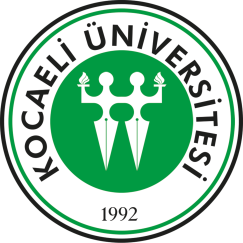 E-ISSN: 2636-88462023 | Cilt 7 | Sayı 1Sayfa: XX-YYKocaeli UniversityE-ISSN: 2636-88462023 | Cilt 7 | Sayı 1Sayfa: XX-YYE-ISSN: 2636-88462023 | Cilt 7 | Sayı 1Sayfa: XX-YYJournal of EducationJournal of EducationE-ISSN: 2636-88462023 | Volume 7 | Issue 1Page: XX-YYE-ISSN: 2636-88462023 | Volume 7 | Issue 1Page: XX-YYE-ISSN: 2636-88462023 | Volume 7 | Issue 1Page: XX-YYBaşlık (Türkçe): 16 punto, cambria, sola dayalı, sadece ilk kelimenin ilk harfi büyük harfle yazılmalıdır, sonrasında 6 pt boşlukBaşlık (Türkçe): 16 punto, cambria, sola dayalı, sadece ilk kelimenin ilk harfi büyük harfle yazılmalıdır, sonrasında 6 pt boşlukBaşlık (Türkçe): 16 punto, cambria, sola dayalı, sadece ilk kelimenin ilk harfi büyük harfle yazılmalıdır, sonrasında 6 pt boşlukBaşlık (İngilizce): 16 punto, cambria, sağa dayalı, sadece ilk kelimenin ilk harfi büyük harfle yazılmalıdır, sonrasında 6 pt boşlukBaşlık (İngilizce): 16 punto, cambria, sağa dayalı, sadece ilk kelimenin ilk harfi büyük harfle yazılmalıdır, sonrasında 6 pt boşlukBaşlık (İngilizce): 16 punto, cambria, sağa dayalı, sadece ilk kelimenin ilk harfi büyük harfle yazılmalıdır, sonrasında 6 pt boşlukAdı SOYADI,  https://orcid.org/0000-0000-0000-0000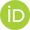 Kocaeli Üniversitesi, Eğitim Fakültesi, epostaadresi@kocaeli.edu.trAdı SOYADI,  https://orcid.org/0000-0000-0000-0000Kocaeli Üniversitesi, Eğitim Fakültesi, epostaadresi@kocaeli.edu.trAdı SOYADI,  https://orcid.org/0000-0000-0000-0000Kocaeli Üniversitesi, Eğitim Fakültesi, epostaadresi@kocaeli.edu.trAdı SOYADI,  https://orcid.org/0000-0000-0000-0000Kocaeli Üniversitesi, Eğitim Fakültesi, epostaadresi@kocaeli.edu.trAdı SOYADI,  https://orcid.org/0000-0000-0000-0000Kocaeli Üniversitesi, Eğitim Fakültesi, epostaadresi@kocaeli.edu.trAdı SOYADI,  https://orcid.org/0000-0000-0000-0000Kocaeli Üniversitesi, Eğitim Fakültesi, epostaadresi@kocaeli.edu.trAdı SOYADI,  https://orcid.org/0000-0000-0000-0000Kocaeli Üniversitesi, Eğitim Fakültesi, epostaadresi@kocaeli.edu.trAdı SOYADI,  https://orcid.org/0000-0000-0000-0000Kocaeli Üniversitesi, Eğitim Fakültesi, epostaadresi@kocaeli.edu.trAdı SOYADI,  https://orcid.org/0000-0000-0000-0000Kocaeli Üniversitesi, Eğitim Fakültesi, epostaadresi@kocaeli.edu.trARAŞTIRMA MAKALESİARAŞTIRMA MAKALESİARAŞTIRMA MAKALESİGönderim TarihiDüzeltme TarihiKabul Tarihi1 Ocak 2022ÖZÖz ve Abstract Anahtar Sözcüklerler birlikte bir sayfayı aşmamak zorundadır. Makalenin geneli hakkında fikir verecek şekilde Cambria, 10 punto ile 1 satır aralığında yazılmış, ortalama 200-250 kelime aralığında olmalıdır, 250 kelimeyi aşmamalıdır, ÖZ VE ABSTRACT tek sayfayı geçemez. Özette çalışmanın temelini oluşturan kavramlara yer verilmeli, araştırmanın amacına ve özelde araştırma odağına yer verilmelidir. Çalışmanın yöntem ve deseni ile veri toplama araçlarından bahsedilmelidir. Çalışmanın öne bulguların sunulduktan sonra araştırmanın sonuçlarına yer verilerek özet tamamlanmalıdır. Makalenin geneli hakkında fikir verecek şekilde Cambria, 10 punto ile 1 satır aralığında yazılmış, ortalama 200-250 kelime aralığında olmalıdır, 250 kelimeyi aşmamalıdır. Özette çalışmanın temelini oluşturan kavramlara yer verilmeli, araştırmanın amacına ve özelde araştırma odağına yer verilmelidir. Çalışmanın yöntem ve deseni ile veri toplama araçlarından bahsedilmelidir. Çalışmanın öne bulguların sunulduktan sonra araştırmanın sonuçlarına yer verilerek özet tamamlanmalıdır. Makalenin geneli hakkında fikir verecek şekilde Cambria, 10 punto ile 1 satır aralığında yazılmış, ortalama 200-250 kelime aralığında olmalıdır, 250 kelimeyi aşmamalıdır. Özette çalışmanın temelini oluşturan kavramlara yer verilmeli, araştırmanın amacına ve özelde araştırma odağına yer verilmelidir. Çalışmanın yöntem ve deseni ile veri toplama araçlarından bahsedilmelidir. Çalışmanın öne bulguların sunulduktan sonra araştırmanın sonuçlarına yer verilerek özet tamamlanmalıdır. Makalenin geneli hakkında fikir verecek şekilde Cambria, 10 punto ile 1 satır aralığında yazılmış, ortalama 200-250 kelime aralığında olmalıdır, 250 kelimeyi aşmamalıdır. Özette çalışmanın temelini oluşturan kavramlara yer verilmeli, araştırmanın amacına ve özelde araştırma odağına yer verilmelidir. Çalışmanın yöntem ve deseni ile veri toplama araçlarından bahsedilmelidir. Çalışmanın öne bulguların sunulduktan sonra araştırmanın sonuçlarına yer verilerek özet tamamlanmalıdır. Anahtar Sözcükler: cambria, 10 punto, 3 – 5 kelime arasında, MEB gibi kısaltmalar dışında tüm kelimeler küçük harf ile yazılmalıdırABSTRACTAbstract and Keywords must not exceed this single page. Abstract of the article should be provided general idea about research to readers, abstract should be written Cambria, 10 font, approximately 200-250 words, must not exceed 250 words. The abstract should include the concepts that form the basis of the study, the purpose of the research and the focus of the research in particular. Methods and methods of the study and data collection tools should be mentioned. After presenting the findings of the study, summary should be completed by including the results of the research. Abstract of the article should be provided general idea about research to readers, abstract should be written Cambria, 10 font, approximately 200-250 words, must not exceed 250 words. The abstract should include the concepts that form the basis of the study, the purpose of the research and the focus of the research in particular. Methods and methods of the study and data collection tools should be mentioned. After presenting the findings of the study, summary should be completed by including the results of the research. Abstract of the article should be provided general idea about research to readers, abstract should be written Cambria, 10 font, approximately 200-250 words, must not exceed 250 words. The abstract should include the concepts that form the basis of the study, the purpose of the research and the focus of the research in particular. Methods and methods of the study and data collection tools should be mentioned. After presenting the findings of the study, summary should be completed by including the results of the research. Abstract of the article should be provided general idea about research to readers, abstract should be written Cambria, 10 font, approximately 200-250 words, must not exceed 250 words. Keywords: cambria, 10 font, Between 3 to 5 words, all words should be letter case except abbreviation such as MEBf%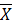 ssTablo içerisindeki metin Cambria 10 punto ile yazılmalıdırVerilerin sunumunda yazım 10 punto kullanılmalıdır. Sola dayalı olarak yazılmalıdır10758.82.480.050Tablo içerisindeki metin Cambria 10 punto ile yazılmalıdırVerilerin sunumunda yazım 10 punto kullanılmalıdır.5630.82.480.050Tablo içerisindeki metin Cambria 10 punto ile yazılmalıdırVerilerin sunumunda yazım 10 punto kullanılmalıdır.11010.42.480.050f%ssTablo içerisindeki metin Cambria 10 punto ile yazılmalıdırVerilerin sunumunda yazım 10 punto kullanılmalıdır. Sola dayalı olarak yazılmalıdır10758.82.480.050Tablo içerisindeki metin Cambria 10 punto ile yazılmalıdırVerilerin sunumunda yazım 10 punto kullanılmalıdır.5630.82.480.050Tablo içerisindeki metin Cambria 10 punto ile yazılmalıdırVerilerin sunumunda yazım 10 punto kullanılmalıdır.11010.42.480.050